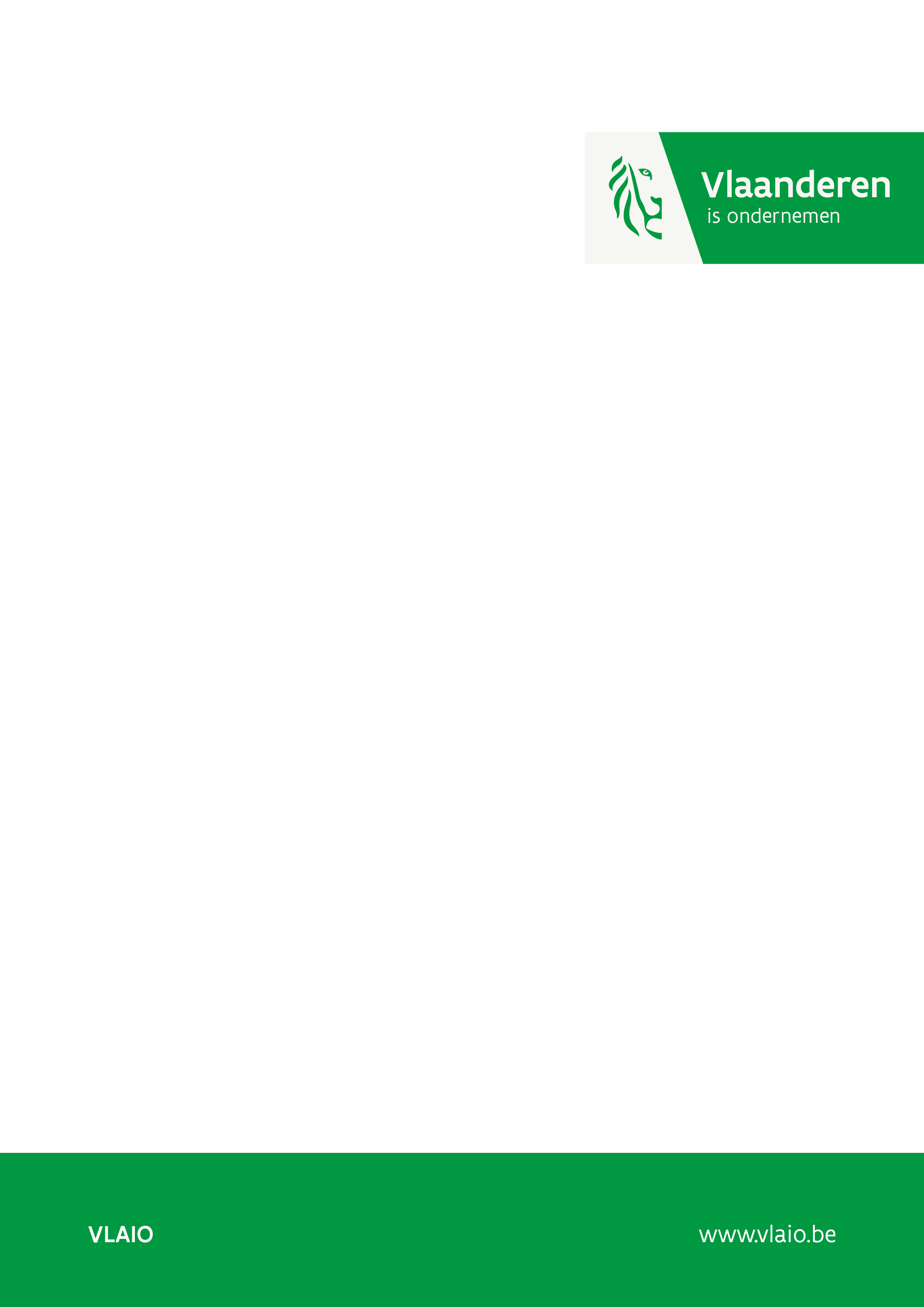 Deze template wordt ingevuld door de aanvragende onderneming. Op basis van deze vooraanmelding zal VLAIO een selectie maken van bedrijven die potentieel in aanmerking komen voor financiële steun in de oproep Schaalklaar.De begeleidende vragen in cursief mogen worden verwijderd.OntvankelijkheidDe onderneming en het ondernemingsplan (Max. 1 pagina)Beschrijf hoe je jouw onderneming en businessmodel kunt en wilt opschalen in de nabije toekomst:Beschrijf kort jouw onderneming. Wie zijn jullie, wat doen jullie?Beschrijf kort jouw businessplan inclusief historiek: waar kom je vandaan en waar wil je naartoe? Hoe ga je je businessmodel schalen?Wat is jouw USP, welk probleem los je op, wat is jouw concurrentievoordeel?Hoe wordt succes gemeten op korte en lange termijn? bvb: Aantal gebruikers, tractie, conversieratio, aantal projecten, aantal geïnstalleerde sites, omzetBeschrijf het marktpotentieel: TAM, SAM, SOM. Wat is de omvang en groei van de markt?Beschrijf de huidige financiële status van het bedrijf. Licht de huidige omzet en omzetgroei toe. Onderbouw de winstgevendheid van het businessmodel op korte of middellange termijn.Oprichtingsdatum van de ondernemingDD/MM/JJJJOprichtingsdatum van de oudste verbonden onderneming (indien van toepassing)DD/MM/JJJJHeeft de onderneming de activiteit van een andere onderneming overgenomen?J/NHeeft de onderneming al winst uitgekeerd?J/NOntstond de onderneming uit een overname of concentratie?J/NBeschrijf de huidige tewerkstelling binnen de onderneming: (oprichters, medewerkers, contractuelen)Omzet van de onderneming in het laatste kalenderjaarOmzet van de onderneming (Year To Date)Beschrijving van de (eigen) middelen: eigen middelen, leningen, investeringen.De onderneming heeft de ambitie om gedurende drie opeenvolgende jaren gemiddeld 20% of meer te groeien in omzet en/of werkgelegenheid en bij het eerste jaar van meting minstens tien werknemers te tellen.J/N